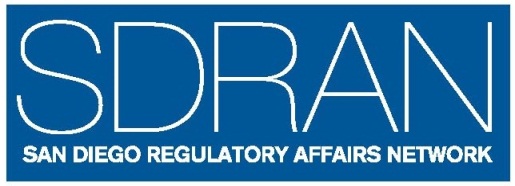 MenteesLearn tips to achieve your career goals!MentorsGain fulfillment through helping others! What You GainExpanded understanding of your ideal jobA plan for pursuing ideasDevelop & apply tools towards achieving goals & career objectivesAnd much more!Time Commitment2-4 hours/month for 6 months with assigned mentor2-4 hours/month preparing for sessions and doing “homework”Mentee PrerequisitesMember of SDRAN in good standingIdeally live or work in San Diego or Orange CountyCurrently work in the field or related field, or meet the education requirements (see application for full details)Committed to interacting with mentor over the 6 months timeframeApplicationsDue March 24, 2023Contact Amanda Richter, Mentoring Program Chair at: mentoring@sdran.org What You GainHelp mentees learn more about the RA/QA/clinical professionProvide networking suggestionsAssist with career development action plansPromote good decision makingHelp mentees learn more about the RA/QA/clinical professionProvide networking suggestionsAssist with career development action plansPromote good decision makingTime Commitment 2-4 hours/month for 6 months with assigned mentee 2-4 hours/month for 6 months with assigned menteeMentor RequirementsExperience in one or more of the following:Experience in one or more of the following:Mentor RequirementsRegulatory AffairsClinical AffairsQuality AssuranceQuality ControlPharmaceutical Project ManagementApplications & More InformationContact Amanda Richter, Mentoring Program Chair at: mentoring@sdran.orgContact Amanda Richter, Mentoring Program Chair at: mentoring@sdran.org